 State Bar of Michigan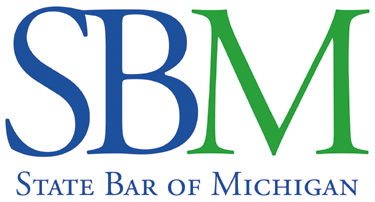 TAXATION SECTION GRANT APPLICATIONApplicant INFORMATIONCLINIC/Service Provider INFORMATIONGRANT INFORMATIONaTTACHMENTS/acknowledgementAttach a copy of the letter from the Internal Revenue Service qualifying the applicant as a tax exempt organization.Attach any additional sheets if necessaryBy submitting this application, you certify the statements herein and on any attached sheets are true, complete and accurate to the best of your knowledge, information or belief.SIGNATURES Name of Sponsoring OrganizationMailing AddressDate this Application SubmittedCity, State, ZIP CodeType of Sponsoring Organization:Phone State University Private UniversityFax Not for Profit Organization OtherName of Clinic/Service ProviderPhoneFAX number Website address (if applicable)  FEIN Type of Clinic/Service Provider  LITC  VITA  Legal aid  Accounting Aid  Other LITC  VITA  Legal aid  Accounting Aid  Other LITC  VITA  Legal aid  Accounting Aid  Other Languages other than EnglishClinic/Service Provider Street AddressClinic/Service Provider Street AddressClinic/Service Provider Mailing AddressClinic/Service Provider Mailing AddressStreetStreet   CityCityStateStateZip CodeZip CodeClinic/Service Provider Director InformationClinic/Service Provider Director InformationClinic/Service Provider Director InformationClinic/Service Provider Director InformationNameTelephone Number Email addressLicenses/Certifications (Check all that apply)Licenses/Certifications (Check all that apply)Licenses/Certifications (Check all that apply)Licenses/Certifications (Check all that apply) Attorney  CPA  Enrolled Agent  Other Attorney  CPA  Enrolled Agent  OtherAmount of Grant RequestedDid the Applicant receive a Grant from the Tax Section in the prior year?    Yes  NoDid the Applicant receive a Grant from the Tax Section in the prior year?    Yes  NoAmount of prior year grant awardDescribe in detail the proposed project or program (use separate sheets if necessary).Describe in detail the proposed project or program (use separate sheets if necessary).Describe in detail the proposed project or program (use separate sheets if necessary).Describe in detail the proposed project or program (use separate sheets if necessary).Describe in detail the goals of the project or program (use separate sheets if necessary).Describe in detail the goals of the project or program (use separate sheets if necessary).Describe in detail the goals of the project or program (use separate sheets if necessary).Describe in detail the goals of the project or program (use separate sheets if necessary).Describe the population of individuals served by the project or program (use a separate sheet if necessary).Describe the population of individuals served by the project or program (use a separate sheet if necessary).Describe the population of individuals served by the project or program (use a separate sheet if necessary).Describe the population of individuals served by the project or program (use a separate sheet if necessary).GRANT INFORMATION (Continued)GRANT INFORMATION (Continued)GRANT INFORMATION (Continued)GRANT INFORMATION (Continued)Describe the geographical areas affected by Applicant’s programs/services (region, County, City, Townships, etc.).Describe the geographical areas affected by Applicant’s programs/services (region, County, City, Townships, etc.).Describe the geographical areas affected by Applicant’s programs/services (region, County, City, Townships, etc.).Describe the geographical areas affected by Applicant’s programs/services (region, County, City, Townships, etc.).Describe the Applicant’s program service accomplishments over the past 12 month period (use separate sheets if necessary).Describe the Applicant’s program service accomplishments over the past 12 month period (use separate sheets if necessary).Describe the Applicant’s program service accomplishments over the past 12 month period (use separate sheets if necessary).Describe the Applicant’s program service accomplishments over the past 12 month period (use separate sheets if necessary).Describe the intended use of the grant money (use separate sheets if necessary).Describe the intended use of the grant money (use separate sheets if necessary).Describe the intended use of the grant money (use separate sheets if necessary).Describe the intended use of the grant money (use separate sheets if necessary).SOURCES AND USES OF FUNDINGSOURCES AND USES OF FUNDINGSOURCES AND USES OF FUNDINGSOURCES AND USES OF FUNDINGSources of FundingSources of FundingUses of FundingUses of FundingApplicantGrans and similar amounts paidFederalSalariesStateProgram expendituresLocal  Fundraising expensesOther Other expensesProgram IncomeOther expensesTOTAL FUNDINGTOTAL EXPENSESDISCLOSURESDISCLOSURESDISCLOSURESDISCLOSURESDoes the Applicant have any relationship with any current or former member of the Taxation Section Council?  Yes  NoDoes the Applicant have any relationship with any current or former member of the Taxation Section Council?  Yes  NoDoes the Applicant have any relationship with any current or former member of the Taxation Section Council?  Yes  NoDoes the Applicant have any relationship with any current or former member of the Taxation Section Council?  Yes  NoIf “yes,” who?In the prior 12 month period, did the Applicant make any referrals to the Tax Section’s pro bono program?  Yes  NoIn the prior 12 month period, did the Applicant make any referrals to the Tax Section’s pro bono program?  Yes  NoIn the prior 12 month period, did the Applicant make any referrals to the Tax Section’s pro bono program?  Yes  NoIn the prior 12 month period, did the Applicant make any referrals to the Tax Section’s pro bono program?  Yes  NoNumber of referrals (if any)SignatureSignatureName and TitleName and TitleDateDate